§6-201.  DefinitionsAs used in this Part, unless the context otherwise indicates, the following terms have the following meanings.  [PL 2017, c. 402, Pt. A, §2 (NEW); PL 2019, c. 417, Pt. B, §14 (AFF).]1.  Account.  "Account" means a contract of deposit between a depositor and a financial institution and includes a checking account, savings account, certificate of deposit and share account.[PL 2017, c. 402, Pt. A, §2 (NEW); PL 2019, c. 417, Pt. B, §14 (AFF).]2.  Agent.  "Agent" means a person authorized to make account transactions for a party.[PL 2017, c. 402, Pt. A, §2 (NEW); PL 2019, c. 417, Pt. B, §14 (AFF).]3.  Beneficiary.  "Beneficiary" means a person named as one to whom sums on deposit in an account are payable on request after death of all parties or for whom a party is named as trustee.[PL 2017, c. 402, Pt. A, §2 (NEW); PL 2019, c. 417, Pt. B, §14 (AFF).]4.  Financial institution.  "Financial institution" means an organization authorized to do business under state or federal laws relating to financial institutions and includes a bank, trust company, savings bank, building and loan association, savings and loan company or association and credit union.[PL 2017, c. 402, Pt. A, §2 (NEW); PL 2019, c. 417, Pt. B, §14 (AFF).]5.  Multiple-party account.  "Multiple-party account" means an account payable on request to one or more of 2 or more parties, whether or not a right of survivorship is mentioned.[PL 2017, c. 402, Pt. A, §2 (NEW); PL 2019, c. 417, Pt. B, §14 (AFF).]6.  Party.  "Party" means a person who, by the terms of an account, has a present right, subject to request, to payment from the account other than as a beneficiary or agent.[PL 2017, c. 402, Pt. A, §2 (NEW); PL 2019, c. 417, Pt. B, §14 (AFF).]7.  Payment.  "Payment," as it relates to payment of sums on deposit, includes withdrawal, payment to a party or 3rd person pursuant to a check or other request and a pledge of sums on deposit by a party or a setoff, reduction or other disposition of all or part of an account pursuant to a pledge.[PL 2017, c. 402, Pt. A, §2 (NEW); PL 2019, c. 417, Pt. B, §14 (AFF).]8.  POD designation.  "POD designation" means the designation of:A.  A beneficiary in an account payable on request to one party during the party's lifetime and on the party's death to one or more beneficiaries, or to one or more parties during their lifetimes and on death of all of them to one or more beneficiaries; or  [PL 2017, c. 402, Pt. A, §2 (NEW); PL 2019, c. 417, Pt. B, §14 (AFF).]B.  A beneficiary in an account in the name of one or more parties as trustee for one or more beneficiaries if the relationship is established by the terms of the account and there is no subject of the trust other than the sums on deposit in the account, whether or not payment to the beneficiary is mentioned.  [PL 2017, c. 402, Pt. A, §2 (NEW); PL 2019, c. 417, Pt. B, §14 (AFF).][PL 2017, c. 402, Pt. A, §2 (NEW); PL 2019, c. 417, Pt. B, §14 (AFF).]9.  Receive.  "Receive," as it relates to notice to a financial institution, means receipt in the office or branch office of the financial institution in which the account is established or, if the terms of the account require notice at a particular place, in the place required.[PL 2017, c. 402, Pt. A, §2 (NEW); PL 2019, c. 417, Pt. B, §14 (AFF).]10.  Request.  "Request" means a request for payment complying with all terms of the account, including special requirements concerning necessary signatures and regulations of the financial institution.  If terms of the account condition payment on advance notice, a request for payment is treated as immediately effective and a notice of intent to withdraw is treated as a request for payment.[PL 2017, c. 402, Pt. A, §2 (NEW); PL 2019, c. 417, Pt. B, §14 (AFF).]11.  Sums on deposit.  "Sums on deposit" means the balance payable on an account, including interest and dividends earned, whether or not included in the current balance, and any deposit life insurance proceeds added to the account by reason of death of a party.[PL 2017, c. 402, Pt. A, §2 (NEW); PL 2019, c. 417, Pt. B, §14 (AFF).]12.  Terms of the account.  "Terms of the account" includes the deposit agreement and other terms and conditions, including the form, of the contract of deposit.[PL 2017, c. 402, Pt. A, §2 (NEW); PL 2019, c. 417, Pt. B, §14 (AFF).]SECTION HISTORYPL 2017, c. 402, Pt. A, §2 (NEW). PL 2017, c. 402, Pt. F, §1 (AFF). PL 2019, c. 417, Pt. B, §14 (AFF). The State of Maine claims a copyright in its codified statutes. If you intend to republish this material, we require that you include the following disclaimer in your publication:All copyrights and other rights to statutory text are reserved by the State of Maine. The text included in this publication reflects changes made through the First Regular and First Special Session of the 131st Maine Legislature and is current through November 1. 2023
                    . The text is subject to change without notice. It is a version that has not been officially certified by the Secretary of State. Refer to the Maine Revised Statutes Annotated and supplements for certified text.
                The Office of the Revisor of Statutes also requests that you send us one copy of any statutory publication you may produce. Our goal is not to restrict publishing activity, but to keep track of who is publishing what, to identify any needless duplication and to preserve the State's copyright rights.PLEASE NOTE: The Revisor's Office cannot perform research for or provide legal advice or interpretation of Maine law to the public. If you need legal assistance, please contact a qualified attorney.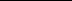 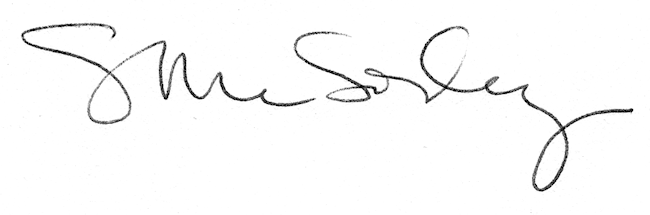 